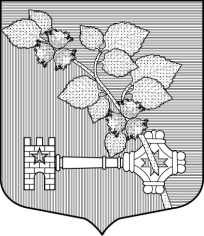 АДМИНИСТРАЦИЯ ВИЛЛОЗСКОГО ГОРОДСКОГО ПОСЕЛЕНИЯ ЛОМОНОСОВСКОГО РАЙОНАПОСТАНОВЛЕНИЕ № 435Руководствуясь Бюджетным кодексом Российской Федерации, Жилищным кодексом Российской Федерации, Федеральным законом от 06.10.2003 № 131-ФЗ «Об общих принципах организации местного самоуправления в Российской Федерации», постановлением Правительства Российской Федерации от 06.09.2016 N 887 "Об общих требованиях к нормативным правовым актам, муниципальным правовым актам, регулирующим предоставление субсидий юридическим лицам, индивидуальным предпринимателям, а также физическим лицам - производителям товаров, работ, услуг", Уставом Виллозского городского поселения Ломоносовского муниципального района Ленинградской области, Положением об администрацииПОСТАНОВЛЯЮ:Внести в Порядок предоставления субсидий юридическим лицам (за исключением государственных (муниципальных) учреждений), индивидуальным предпринимателям в целях финансовой поддержки для возмещения затрат по капитальному ремонту многоквартирных домов, расположенных в Виллозском городском поселении, утвержденный постановлением администрации Виллозского городского поселения от 23.052019г. № 276, следующие изменения:  а) Пункт 2.2.7. Порядка изложить в следующей редакции:«2.2.7. Наличие от получателя субсидии заявки на предоставление субсидии с приложением расчета заявленной суммы, подтвержденной актами сдачи-приемки оказанных услуг, актами приемки выполненных работ по форме КС-2 и справками о стоимости работ по форме КС-3;».б) Пункт 3.2.7. Порядка изложить в следующей редакции:«3.2.7. Оригинала Справки - расчет о подтверждении фактических затрат, связанных с выполненным ремонтом в МКД (по форме согласно Приложению № 9 к Порядку), с приложением заверенных печатью и подписью руководителя:- актов сдачи-приемки оказанных услуг;- актов приемки выполненных работ по форме КС-2;- справок о стоимости работ по форме КС-3».Настоящее постановление  вступает в силу с даты его подписания и подлежит размещению на официальном сайте администрации Виллозского городского поселения Ломоносовского района www.villozi-adm.ruот 04 сентября 2019 годагп. Виллози«О внесении изменений в Порядок предоставления субсидий юридическим лицам (за исключением государственных (муниципальных) учреждений), индивидуальным предпринимателям в целях финансовой поддержки для возмещения затрат по капитальному ремонту многоквартирных домов, расположенных в Виллозском городском поселении, утвержденный постановлением администрации Виллозского городского поселения от 23.052019г. № 276».Врио главы администрации Виллозского городского поселения____________   С.В. Андреева